TIME TABLE FOR SECOND SEMESTER M. TECH ( THERMAL ENGINEERING))FOR THE SESSION 2023-24W.E.F. 05.02.2024ROOM NO. A1 510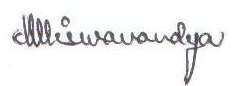 PIC, TIME TABLETIME TABLE FOR SECOND SEMESTER M. TECH (INDUSTRIAL ENGINEERING & MANAGEMENT)FOR THE SESSION 2023-24W.E.F. 05.02.2024ROOM NO. A1 509PIC, TIME TABLETIME TABLE FORSECOND SEMESTER M. TECH (MECHANICAL SYSTEM DESIGN)FOR THE SESSION 2023-24W.E.F. 05.02.2024ROOM NO. A1 511PIC, TIME TABLETIME TABLE FORSECOND SEMESTER M. TECH (MECHATRONICS & MACHINE LEARNING)FOR THE SESSION 2023-24W.E.F. 05.02.2024ROOM NO. A1 406PIC, TIME TABLETIME TABLE FORSECOND SEMESTER M. TECH (MBA)FOR THE SESSION 2023-24W.E.F. 05.02.2024ROOM NO. DIGITAL CLASS ROOMTIMEDAY9 -10 AM10-11 AM11 AM -12 PM12-1 PM1-2 PM2-3 PM3-4 PM4-5 PMMONDAYAFMCFDBREAKCFD LABCFD LABCFD LABCFD LABTUESDAYOECHMTTCEBREAKPROJECT RELATED (SPECIALIZATION RELATED)PROJECT RELATED (SPECIALIZATION RELATED)PROJECT RELATED (SPECIALIZATION RELATED)PROJECT RELATED (SPECIALIZATION RELATED)WEDNESDAYCHMTAFMCFDBREAKOE-1OE-1THURSDAYCFDAFMTCEBREAKDMDMFRIDAYTCECHMTBREAKSATURDAYREMEDIAL CLASSES, STUDENT MENTORING, INDUSTRIAL VISITS ETC. ON 1ST AND 3RD SATURDAYS OF EVERY MONTHREMEDIAL CLASSES, STUDENT MENTORING, INDUSTRIAL VISITS ETC. ON 1ST AND 3RD SATURDAYS OF EVERY MONTHREMEDIAL CLASSES, STUDENT MENTORING, INDUSTRIAL VISITS ETC. ON 1ST AND 3RD SATURDAYS OF EVERY MONTHREMEDIAL CLASSES, STUDENT MENTORING, INDUSTRIAL VISITS ETC. ON 1ST AND 3RD SATURDAYS OF EVERY MONTHREMEDIAL CLASSES, STUDENT MENTORING, INDUSTRIAL VISITS ETC. ON 1ST AND 3RD SATURDAYS OF EVERY MONTHREMEDIAL CLASSES, STUDENT MENTORING, INDUSTRIAL VISITS ETC. ON 1ST AND 3RD SATURDAYS OF EVERY MONTHREMEDIAL CLASSES, STUDENT MENTORING, INDUSTRIAL VISITS ETC. ON 1ST AND 3RD SATURDAYS OF EVERY MONTHREMEDIAL CLASSES, STUDENT MENTORING, INDUSTRIAL VISITS ETC. ON 1ST AND 3RD SATURDAYS OF EVERY MONTHSubject NameName of the Assigned TeacherAdvance Fluid Mechanics (AFM)Mr. B N MohaptaraConvective Heat & Mass Transfer (CHMT)Dr. Laxman Kumar MallaTheory of combustion and emission Dr Kapura TuduComputational Fluid Dynamics (CFD)Dr. R K MallikCFD LabMr. Bishnu Narayan Mahapatra/Dr. Sudhansu Sekhar SahooProject (Specialization Related)Disaster Management-Open electiveDesign of ExperimentTIMEDAY9 -10 AM10-11 AM10-11 AM11 AM -12 PM12-1 PM1-2 PM2-3 PM3-4 PM4-5 PMMONDAYSFMWDEWDELSCMBREAKProject (Specialization Related)Project (Specialization Related)Project (Specialization Related)Project (Specialization Related)TUESDAYOELSCMLSCMWDEBREAKWork System Design LaboratoryWork System Design LaboratoryWork System Design LaboratoryWork System Design LaboratoryWEDNESDAYSFMSFMPMBREAKOE-1OE-1THURSDAYPMSFMSFMLSCMBREAKDMDMFRIDAYWDEPMBREAKSATURDAYREMEDIAL CLASSES, STUDENT MENTORING, INDUSTRIAL VISITS ETC. ON 1ST AND 3RD SATURDAYS OF EVERY MONTHREMEDIAL CLASSES, STUDENT MENTORING, INDUSTRIAL VISITS ETC. ON 1ST AND 3RD SATURDAYS OF EVERY MONTHREMEDIAL CLASSES, STUDENT MENTORING, INDUSTRIAL VISITS ETC. ON 1ST AND 3RD SATURDAYS OF EVERY MONTHREMEDIAL CLASSES, STUDENT MENTORING, INDUSTRIAL VISITS ETC. ON 1ST AND 3RD SATURDAYS OF EVERY MONTHREMEDIAL CLASSES, STUDENT MENTORING, INDUSTRIAL VISITS ETC. ON 1ST AND 3RD SATURDAYS OF EVERY MONTHREMEDIAL CLASSES, STUDENT MENTORING, INDUSTRIAL VISITS ETC. ON 1ST AND 3RD SATURDAYS OF EVERY MONTHREMEDIAL CLASSES, STUDENT MENTORING, INDUSTRIAL VISITS ETC. ON 1ST AND 3RD SATURDAYS OF EVERY MONTHREMEDIAL CLASSES, STUDENT MENTORING, INDUSTRIAL VISITS ETC. ON 1ST AND 3RD SATURDAYS OF EVERY MONTHREMEDIAL CLASSES, STUDENT MENTORING, INDUSTRIAL VISITS ETC. ON 1ST AND 3RD SATURDAYS OF EVERY MONTHSubject NameName of the Assigned TeacherWork Design and ErgonomicsMrs. Lipika MishraLogistics and Supply Chain ManagementMr. Priya Ranjan MallickStatistics for ManagementDr. Aishwariya DashProject ManagementDr. Biswajit MohapatraWork System Design LaboratoryMr. Priya Ranjan Mallick/Mrs. Lipika MishraProject (Specialization Related)Open electiveDesign of ExperimentDisaster ManagementTIMEDAY9 -10 AM10-11 AM10-11 AM11 AM -12 PM12-1 PM1-2 PM2-3 PM3-4 PM4-5 PMMONDAYCTMSCTMSAMVBREAKProject (Specialization Related)Project (Specialization Related)Project (Specialization Related)Project (Specialization Related)TUESDAYOEDCMSDCMSAMVBREAKComputational Techniques for Mechanical Systems LABComputational Techniques for Mechanical Systems LABComputational Techniques for Mechanical Systems LABComputational Techniques for Mechanical Systems LABWEDNESDAYCTMSR&AR&ADCMSBREAKOEOETHURSDAYDCMSAMVAMVR&ABREAKDMDMFRIDAYCTMSR&ABREAKSATURDAYREMEDIAL CLASSES, STUDENT MENTORING, INDUSTRIAL VISITS ETC. ON 1ST AND 3RD SATURDAYS OF EVERY MONTHREMEDIAL CLASSES, STUDENT MENTORING, INDUSTRIAL VISITS ETC. ON 1ST AND 3RD SATURDAYS OF EVERY MONTHREMEDIAL CLASSES, STUDENT MENTORING, INDUSTRIAL VISITS ETC. ON 1ST AND 3RD SATURDAYS OF EVERY MONTHREMEDIAL CLASSES, STUDENT MENTORING, INDUSTRIAL VISITS ETC. ON 1ST AND 3RD SATURDAYS OF EVERY MONTHREMEDIAL CLASSES, STUDENT MENTORING, INDUSTRIAL VISITS ETC. ON 1ST AND 3RD SATURDAYS OF EVERY MONTHREMEDIAL CLASSES, STUDENT MENTORING, INDUSTRIAL VISITS ETC. ON 1ST AND 3RD SATURDAYS OF EVERY MONTHREMEDIAL CLASSES, STUDENT MENTORING, INDUSTRIAL VISITS ETC. ON 1ST AND 3RD SATURDAYS OF EVERY MONTHREMEDIAL CLASSES, STUDENT MENTORING, INDUSTRIAL VISITS ETC. ON 1ST AND 3RD SATURDAYS OF EVERY MONTHREMEDIAL CLASSES, STUDENT MENTORING, INDUSTRIAL VISITS ETC. ON 1ST AND 3RD SATURDAYS OF EVERY MONTHSubject NameName of the Assigned TeacherAdvanced Mechanical VibrationDr. Rati Ranjan Dash Dynamics and Control of Mechanical SystemsDr. Sudhansu Sekhar DasComputational Techniques for Mechanical SystemsDr. Rururaj PradhanRobotics and AutomationDr. Pramod Kumar ParidaComputational Techniques for Mechanical Systems LABDr. Rururaj PradhanProject (Specialization Related)Disaster Management-Open electiveProduction Planning and ControlTIMEDAY9 -10 AM10-11 AM10-11 AM11 AM -12 PM12-1 PM1-2 PM2-3 PM3-4 PM4-5 PMMONDAYFMLRMCRMCMSDProject (Specialization Related)Project (Specialization Related)Project (Specialization Related)Project (Specialization Related)TUESDAYOEAMLAMLMSDAdvanced Data Modeling LabAdvanced Data Modeling LabAdvanced Data Modeling LabAdvanced Data Modeling LabWEDNESDAYRMCFMLFMLAMLOEOETHURSDAYAMLAMLFMLDMDMFRIDAYMSDRMCRMCSATURDAYREMEDIAL CLASSES, STUDENT MENTORING, INDUSTRIAL VISITS ETC. ON 1ST AND 3RD SATURDAYS OF EVERY MONTHREMEDIAL CLASSES, STUDENT MENTORING, INDUSTRIAL VISITS ETC. ON 1ST AND 3RD SATURDAYS OF EVERY MONTHREMEDIAL CLASSES, STUDENT MENTORING, INDUSTRIAL VISITS ETC. ON 1ST AND 3RD SATURDAYS OF EVERY MONTHREMEDIAL CLASSES, STUDENT MENTORING, INDUSTRIAL VISITS ETC. ON 1ST AND 3RD SATURDAYS OF EVERY MONTHREMEDIAL CLASSES, STUDENT MENTORING, INDUSTRIAL VISITS ETC. ON 1ST AND 3RD SATURDAYS OF EVERY MONTHREMEDIAL CLASSES, STUDENT MENTORING, INDUSTRIAL VISITS ETC. ON 1ST AND 3RD SATURDAYS OF EVERY MONTHREMEDIAL CLASSES, STUDENT MENTORING, INDUSTRIAL VISITS ETC. ON 1ST AND 3RD SATURDAYS OF EVERY MONTHREMEDIAL CLASSES, STUDENT MENTORING, INDUSTRIAL VISITS ETC. ON 1ST AND 3RD SATURDAYS OF EVERY MONTHREMEDIAL CLASSES, STUDENT MENTORING, INDUSTRIAL VISITS ETC. ON 1ST AND 3RD SATURDAYS OF EVERY MONTHSubject NameName of the Assigned TeacherFoundations of Machine LearningSchool of  Computer ScienceRobot Mechanics and ControlDr. Saroj Kumar PradhanMechatronics System DesignDr. Pradip Kumar SahuDeep LearningSchool of  Computer ScienceAdvanced Data Modeling LabProject (Specialization Related)Disaster Management-Open electiveProduction Planning and ControlTIMEDAY9 -10 AM10-11 AM10-11 AM11 AM -12 PM12-1 PM1-2 PM2-3 PM3-4 PM4-5 PMMONDAYQMBABATIMMinor Project IIMinor Project IIMinor Project IIMinor Project IITUESDAYFMSMSMPOMBusiness Communication LaboratoryBusiness Communication LaboratoryBusiness Communication LaboratoryWEDNESDAYTIMFMFMHRMPOMQMSMTHURSDAYSMFMFMTIMHRMPOMBAFRIDAYBAQMFMFMOperation Research LaboratoryOperation Research LaboratoryOperation Research LaboratoryOperation Research LaboratorySATURDAYREMEDIAL CLASSES, STUDENT MENTORING, INDUSTRIAL VISITS ETC. ON 1ST AND 3RD SATURDAYS OF EVERY MONTHREMEDIAL CLASSES, STUDENT MENTORING, INDUSTRIAL VISITS ETC. ON 1ST AND 3RD SATURDAYS OF EVERY MONTHREMEDIAL CLASSES, STUDENT MENTORING, INDUSTRIAL VISITS ETC. ON 1ST AND 3RD SATURDAYS OF EVERY MONTHREMEDIAL CLASSES, STUDENT MENTORING, INDUSTRIAL VISITS ETC. ON 1ST AND 3RD SATURDAYS OF EVERY MONTHREMEDIAL CLASSES, STUDENT MENTORING, INDUSTRIAL VISITS ETC. ON 1ST AND 3RD SATURDAYS OF EVERY MONTHREMEDIAL CLASSES, STUDENT MENTORING, INDUSTRIAL VISITS ETC. ON 1ST AND 3RD SATURDAYS OF EVERY MONTHREMEDIAL CLASSES, STUDENT MENTORING, INDUSTRIAL VISITS ETC. ON 1ST AND 3RD SATURDAYS OF EVERY MONTHREMEDIAL CLASSES, STUDENT MENTORING, INDUSTRIAL VISITS ETC. ON 1ST AND 3RD SATURDAYS OF EVERY MONTHREMEDIAL CLASSES, STUDENT MENTORING, INDUSTRIAL VISITS ETC. ON 1ST AND 3RD SATURDAYS OF EVERY MONTHSubject NameName of the Assigned TeacherFinancial ManagementDr. Amit TripathyQuantitative MethodsDr. Smrutirekha SenProduction & Operations ManagementMrs. Lipika Mishra/ Mr. Priya Ranjan MallickHuman Resource ManagementMs. Nancy BhandariSustainability ManagementMr. Bharat Chandra BarikBusiness AnalyticsDr. Rojalin PaniTechnology and Innovation ManagementDr. Rosalin PaniBusiness Communication LaboratoryMs. Nancy BhandariOperation Research LaboratoryDr. Rojalin PaniMinor Project II